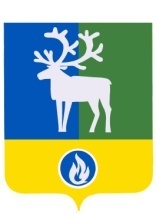 СЕЛЬСКОЕ ПОСЕЛЕНИЕ СОРУМБЕЛОЯРСКИЙ РАЙОНХАНТЫ-МАНСИЙСКИЙ АВТОНОМНЫЙ ОКРУГ – ЮГРАСОВЕТ ДЕПУТАТОВРЕШЕНИЕПроектот  января 2023 года                                                                                                             № О деятельности Совета депутатов сельского поселения Сорум в 2022 году В соответствии с главой 6 Федерального закона от 06 октября 2003 года № 131-ФЗ «Об общих принципах организации местного самоуправления в Российской Федерации», статьей 16 устава сельского поселения Сорум, на основании решения Совета депутатов сельского поселения Сорум от 19 октября 2007 года № 15 «Об утверждении Положения о порядке осуществления контроля за исполнением органами местного самоуправления и должностными лицами местного самоуправления сельского поселения Сорум по решению вопросов местного значения», заслушав   информацию  председателя   Совета депутатов сельского поселения Сорум  о деятельности  Совета депутатов сельского поселения Сорум  в  2022  году, Совет депутатов сельского поселения Сорум р е ш и л:1. Принять к сведению информацию о деятельности Совета депутатов сельского поселения Сорум в 2021 году согласно приложению.2. Опубликовать настоящее решение в бюллетене «Официальный вестник сельского поселения Сорум».Глава сельского поселения                                                                            М.Ю. БольшинскаяПРИЛОЖЕНИЕк решению Совета депутатовсельского поселения Сорумот  января 2023 года  № И Н Ф О Р М А Ц И Яо деятельности Совета депутатов сельского поселения Сорум в 2022 годуСовет депутатов сельского поселения Сорум (далее – Совет депутатов) является постоянно действующим, коллегиальным, представительным (выборным) органом муниципального образования сельское поселение Сорум (далее – муниципальное образование), обладающий правом представлять интересы населения муниципального образования и принимать от его имени решения, действующие на всей территории муниципального образования.  Полномочия Совета депутатов сельского поселения Сорум определены  Федеральным законом от 6 октября 2003 года 131-ФЗ  «Об общих принципах организации местного самоуправления в Российской Федерации», Уставом сельского поселения Сорум и осуществляются во взаимодействии  с администрацией сельского поселения Сорум. Деятельность Совета депутатов осуществлялась в соответствии с Уставом сельского поселения Сорум, Регламентом работы Совета депутатов утвержденного его решением от 2 апреля 2019 года № 13 «О регламенте Совета депутатов сельского поселения Сорум» и  плана работы, утвержденного его решением от 11 января 2022  года  № 1 «О Плане работы Совета депутатов сельского поселения Сорум на 2022 год». Мероприятия, предусмотренные в плане, обеспечивают взаимодействие представительного органа с другими органами муниципального образования, участие населения и общественных объединений в решении вопросов местного значения.Работа осуществлялась в следующих  видах и формах:	- разработка проектов решений Совета депутатов сельского поселения Сорум;	- анализ проектов правовых актов, выносимых на рассмотрение  Совета депутатов сельского поселения Сорум и принятие по ним решений на заседаниях Совета депутатов;	- подготовка замечаний, предложений (поправок) по рассматриваемым проектам решений;	- конструктивное взаимодействие с главой и администрацией сельского поселения Сорум, совместное планирование нормотворческой деятельности и решение вопросов местного значения;	- подготовка разъяснений или оказание консультативной помощи по вопросам применения нормативных актов (решений);	- прием населения и содействие в решении вопросов местного значения;	- контроль за исполнением органами и должностными лицами местного самоуправления полномочий по решению вопросов местного значения в формах, установленных уставом сельского поселения Сорум;- участие в Депутатских слушаниях.В соответствии с Регламентом Совета депутатов  заседания проводятся не реже одного раза в квартал и присутствие на каждом заседании Совета является одной из основных обязанностей депутата. На заседания Совета депутатов приглашались представители администрации Белоярского района,  сельского поселения Сорум, прокуратуры города Белоярский. 	В Совете депутатов сформированы и работают две постоянные комиссии:- комиссия по бюджету и экономической и социальной политике (председатель Ярмошевич Е.Н.);- комиссия по местному самоуправлению (председатель Бакалов Б.И.). На основании заявления группы депутатов Совета депутатов и представленных документов, в соответствии со статьей 54 Регламента Совета депутатов зарегистрирована депутатская фракция Всероссийской политической партии «Единая Россия» в Совете депутатов четвертого созыва.В 2022 году  было проведено  5  заседаний Совета депутатов, принято 52  решения, из них нормативно-правового характера 43 решений. Это  решения  о  внесении  изменений  в  уже  действующие  правовые  акты, утвержденные  Советом депутатов    и вновь  принятые нормативно-правовые  акты. Необходимость в корректировке  обусловлена  изменением федерального  и регионального  законодательства.     Во исполнение Федерального закона от 09 февраля 2009 года № 8-ФЗ «Об обеспечении доступа к информации о деятельности государственных органов и органов местного самоуправления» в целях реализации обеспечения доступа к информации о деятельности органов местного самоуправления в соответствии с ранее принятыми нормативно-правовыми актами информация о деятельности Совета поселения была размещена в информационно - телекоммуникационной сети Интернет на сайте органов местного самоуправления сельского поселения Сорум www.admsorum.ru и опубликованы в бюллетене «Официальный вестник сельского поселения Сорум».         Нормативно-правовые акты,  подлежащие включению  в регистр муниципальных нормативно - правовых актов  Ханты-Мансийского автономного округа – Югры, в установленные сроки направлялись   в  Управление  государственной регистрации нормативных правовых актов Аппарата Губернатора автономного округа.В отчетном периоде осуществлялось тесное и конструктивное взаимодействие   Совета депутатов с прокуратурой города Белоярский. Для проведения независимой антикоррупционной экспертизы проекты муниципальных нормативных правовых актов размещались на официальном сайте органов местного самоуправления сельского поселения Сорум в сети Интернет.  В соответствии со статьей  3 Федерального закона  Российской Федерации № 172-ФЗ от 17 июля 2009 года «Об антикоррупционной экспертизе нормативных правовых актов и проектов нормативных правовых актов» проекты решений Совета депутатов сельского поселения Сорум регулярно в течение года направлялись в прокуратуру города Белоярский.В течение года в соответствии с направлениями деятельности работали постоянные комиссии Совета депутатов, на заседаниях которых осуществлялось предварительное рассмотрение документов, выносимых на утверждение Советом депутатов:- комиссия по бюджету и экономической политике и социальной политике -  рассмотрено 4 документа, проведено 3 заседания;- комиссия по местному самоуправлению – рассмотрено 5 документов, проведено 4 заседания.           Важнейшим направлением в работе Совета депутатов является разработка, принятие и реализация решений нормативного характера, направленных на создание условий, благоприятствующих и стимулирующих увеличение доходной части бюджета, требующих рационального расходования бюджетных средств и ресурсов сельского поселения Сорум.  Совет депутатов регулярно  рассматривал вопросы:- о формировании, утверждении и исполнении бюджета сельского поселения Сорум, внесения в него   изменений;- о внесении изменений в Положение о муниципальном контроле за исполнением единой теплоснабжающей организацией обязательств по строительству, реконструкции и (или) модернизации объектов теплоснабжения на территории сельского поселения Сорум; - об использовании в 2022 году собственных финансовых средств сельского поселения Сорум дополнительно к перечисляемым из бюджета Российской Федерации субвенциям на исполнение органами местного самоуправления сельского поселения Сорум отдельных государственных полномочий по осуществлению первичного воинского учета граждан, проживающих или пребывающих на территории сельского поселения Сорум;- о внесении изменений в устав сельского поселения Сорум;- об утверждении ключевых показателей и их целевых значений, индикативных показателей муниципального контроля за исполнением единой теплоснабжающей организацией обязательств по строительству, реконструкции и (или) модернизации объектов теплоснабжения на территории сельского поселения Сорум;- об утверждении ключевых показателей и их целевых значений, индикативных показателей муниципального контроля в сфере благоустройства на территории сельского поселения Сорум;- об утверждении ключевых показателей и их целевых значений, индикативных показателей муниципального контроля на автомобильном транспорте, городском наземном электрическом транспорте и в дорожном хозяйстве;- о внесении изменений в Перечень полномочий органов местного самоуправления сельского поселения Сорум по решению вопросов местного значения, передаваемых органам местного самоуправления Белоярского района для осуществления в 2020-2022 годах;- о внесении изменений в Порядок организации и проведения публичных слушаний в сельском поселении Сорум;- о внесении изменений в Положение о налоге на имущество физических лиц на территории сельского поселения Сорум;- о дополнительном использовании собственных финансовых средств органами  местного самоуправления сельского поселения Сорум для реализации отдельных    государственных полномочий по организации мероприятий при осуществлении деятельности по обращению с животными без владельцев на территории сельского поселения Сорум;- о внесении изменений в Положение о гарантиях и компенсациях для лиц, проживающих в сельском поселении Сорум, работающих в органах местного самоуправления сельского поселения Сорум, муниципальных учреждениях сельского поселения Сорум;- о внесении изменений в Порядок назначения, перерасчета и выплаты пенсии за выслугу лет лицам,  замещавшим  должности  муниципальной    службы     администрации сельского поселения Сорум;- о внесении изменений в Перечень полномочий органов местного самоуправления сельского поселения Сорум по решению вопросов местного значения, передаваемых органам местного самоуправления Белоярского района для осуществления в 2023-2025 годах;- о земельном налоге на территории сельского поселения Сорум;- о внесении изменений в Перечень полномочий по осуществлению внешнего муниципального финансового контроля в сельском поселении Сорум, передаваемых контрольно-счетной палате Белоярского района;- о  порядке, размерах и условиях предоставления отдельных гарантий  выборному должностному лицу местного самоуправления сельского поселения Сорум, замещающему муниципальную должность на постоянной основе;- об утверждении Положения о размерах ежемесячных и  иных  дополнительных  выплат  и  порядке  их  осуществления  выборному  должностному  лицу  местного  самоуправления  сельского  поселения Сорум,  замещающему  муниципальную  должность  на  постоянной  основе.         В течение 2022 года  все проекты решений о бюджете сельского поселения, проекты нормативных правовых актов в части, касающейся расходных обязательств сельского поселения Сорум направлялись в контрольно-счетную палату Белоярского района для  проведения  финансово-экономической экспертизы и выдачи заключения. В соответствии с компетенцией представительного органа сельского поселения Сорум в 2022 году инициировано и проведено 4 процедуры публичных слушаний, призванных обеспечить участие жителей сельского поселения в рассмотрении наиболее важных проектов муниципальных нормативных правовых актов, а именно публичные слушания на темы:- обсуждение проекта решения Совета депутатов «О внесении изменений в устав сельского поселения Сорум», проект одобрен единогласно;- обсуждение проекта решения Совета депутатов «Об исполнения бюджета сельского поселения Сорум за 2021 год», проект одобрен единогласно;- обсуждение проекта решения Совета депутатов «О внесении изменений в устав сельского поселения Сорум», проект одобрен единогласно;- обсуждение проекта решения Совета депутатов «О бюджете сельского поселения Сорум на 2023 год и плановый период 2024 и 2025 годов», проект одобрен единогласно.С учетом  изменений в действующем законодательстве и в связи с технико-юридической неточностью, вносились изменения в устав сельского поселения Сорум.Устав сельского поселения Сорум приведен в соответствие с федеральным  законом от 6 октября 2003 года № 131-ФЗ «Об общих принципах организации местного самоуправления в Российской Федерации», (в редакции федеральных законов):- с Трудовым кодексом Российской Федерации, Федеральным законом от 6 октября 2003 года № 131-ФЗ «Об общих принципах организации местного самоуправления в Российской Федерации», Федеральным законом от 28 декабря 2009 года № 381-ФЗ «Об основах государственного регулирования торговой деятельности в Российской Федерации», Законом Ханты-Мансийского автономного округа – Югры от 26 сентября 2014 года № 78-оз «Об отдельных вопросах организации местного самоуправления в Ханты-Мансийском автономном округе – Югре»;- с Гражданским кодексом Российской Федерации от 30 ноября 1994 года № 51-ФЗ, Федеральным законом от 6 октября 2003 года № 131-ФЗ «Об общих принципах организации местного самоуправления в Российской Федерации» (с изменениями, внесенными Федеральным законом от 8 декабря 2020 года № 411-ФЗ «О внесении изменений в Федеральный закон «О государственной регистрации уставов муниципальных образований» и статью 44 Федерального закона «Об общих принципах организации местного самоуправления в Российской Федерации», Федеральным законом от 22 декабря 2020 года № 445-ФЗ «О внесении изменений в отдельные законодательные акты Российской Федерации», Федеральным законом от 29 декабря 2020 года № 464-ФЗ «О внесении изменений в отдельные законодательные акты Российской Федерации в части оказания помощи лицам, находящимся в состоянии алкогольного, наркотического или иного токсического опьянения», Федеральным законом от 30 декабря 2020 года № 518-ФЗ «О внесении изменений в отдельные законодательные акты Российской Федерации»).В течение отчетного периода  были внесены изменения в Перечень полномочий органов местного самоуправления сельского поселения Сорум по решению вопросов местного значения,  передаваемых органам местного самоуправления Белоярского района для осуществления в 2023-2025 годах, которые направлены на уточнение перечня полномочий органов местного самоуправления сельского поселения Сорум по решению вопросов местного значения, переданных для осуществления органам местного самоуправления Белоярского района на основании Соглашения.В течение  года проведена следующая работа по совершенствованию нормативной правовой базы:1) руководствуясь статьей 25 Регламента Совета депутатов, утвержденного  решением  Совета  депутатов от 2 апреля 2019 года № 13, в январе 2022 года утвержден план  работы Совета депутатов на 2022 год;2)  в целях социальной защиты отдельных категорий граждан вносились изменения  в гарантии и компенсации для лиц, проживающих в сельском поселении Сорум, работающих в органах местного самоуправления сельского поселения Сорум, муниципальных учреждениях сельского поселения Сорум;3) внесены изменения в решение Совета  депутатов от 27 февраля 2008 года № 4 «О размерах должностных окладов,  ежемесячных и иных дополнительных выплат и порядке их осуществления муниципальным служащим в администрации сельского поселения Сорум»;4) в соответствии с пунктом 19 части 1 статьи 14 Федерального закона от 06.10.2003 № 131-ФЗ «Об общих принципах организации местного самоуправления в Российской Федерации», Федеральным законом от 31.07.2020 № 248-ФЗ «О государственном контроле (надзоре) и муниципальном контроле в Российской Федерации» утверждено Положение о муниципальном контроле в сфере благоустройства на территории сельского поселения Сорум;5) в соответствии со статьей 32 Жилищного кодекса Российской Федерации от                    29 декабря 2004 года № 188-ФЗ, главой VII.1 Земельного кодекса Российской Федерации от 25 октября 2001 года № 136-ФЗ, пунктом 5 части 10 статьи 35 Федерального закона от                 6 октября 2003 года № 131-ФЗ «Об общих принципах организации местного самоуправления в Российской Федерации», Федеральным законом от 21 июля 2007 года                  № 185-ФЗ «О Фонде содействия реформированию жилищно-коммунального хозяйства» и постановлением Правительства Ханты-Мансийского автономного округа – Югры от                  1 апреля 2019 года № 104-п «Об адресной программе Ханты-Мансийского автономного округа – Югры по переселению граждан из аварийного жилищного фонда на 2019 - 2025 годы» утвержден Порядок уплаты собственниками части стоимости приобретаемых жилых помещений в рамках реализации адресной программы Ханты-Мансийского автономного округа – Югры по переселению граждан из аварийного жилищного фонда на 2019 – 2025 годы на территории сельского поселения Сорум;6) в соответствии со статьей 13.1 Федерального закона № 257-ФЗ «Об автомобильных дорогах и о дорожной деятельности в Российской Федерации и о внесении изменений в отдельные законодательные акты Российской Федерации», статьей 3.1 Федерального закона от 08.11.2007 № 259-ФЗ «Устав автомобильного транспорта и городского наземного электрического транспорта», Федеральным законом от 31.07.2020 № 248-ФЗ   «О государственном контроле (надзоре) и муниципальном контроле в Российской Федерации» утверждено  Положение о муниципальном контроле на автомобильном транспорте, городском наземном электрическом транспорте и в дорожном хозяйстве.Совет депутатов регулярно рассматривал вопросы, касающиеся формирования, утверждения и исполнения бюджета сельского поселения Сорум, внесения в него:- дополнений и изменений; -изменений в положение об отдельных вопросах организации и осуществления бюджетного процесса в сельском поселении Сорум, в порядок и условия предоставления иных межбюджетных трансфертов из бюджета сельского поселения Сорум бюджету Белоярского района.На заседаниях Совета депутатов рассматривались следующие вопросы:1. О внесении изменений в устав сельского поселения Сорум.	2. О внесении изменений в Правила благоустройства территории сельского поселения Сорум.3. Об установлении размера ежемесячного денежного вознаграждения главы сельского поселения Сорум.4. Об исполнении бюджета сельского поселения Сорум за 2021 год.5. О бюджете сельского поселения Сорум на 2023 год и плановый период 2024 и 2025 годов.В 2022 году протестов и представлений прокуратуры г. Белоярский на проекты и принятые решения Совета депутатов не поступало.Национальным планом противодействия коррупции на 2018-2020 годы, утвержденным Указом Президента Российской Федерации от 16 августа 2021 года № 478, с 1 января 2019 года введены требования об использовании специального программного обеспечения «Справки БК» всеми лицами, претендующими на замещение должностей или замещающими должности муниципальной службы, осуществление полномочий по которым влечет за собой обязанность представлять сведения о своих доходах, расходах, об имуществе и обязательствах имущественного характера своих супругов и несовершеннолетних детей. Депутаты Совета депутатов сельского поселения Сорум уведомили об отсутствии у меня, супруги (супруга) и (или) несовершеннолетних детей в течение отчетного периода (с 1 января по 31 декабря 2021 года сделок по приобретению объектов недвижимости, транспортных средств, ценных бумаг, акций (долей участия, паев в уставных (складочных) капиталах организаций), предусмотренных частью 1 статьи 3 Федерального закона от 3 декабря 2012 года № 230-ФЗ «О контроле за соответствием расходов лиц, замещающих государственные должности, и иных лиц их доходам», общая сумма которых превышает мой доход и доходы супруги (супруга) за три последних года. Информация направлена в уполномоченный орган  - Департамент государственной гражданской службы и кадровой политики автономного округа.         В течение отчетного периода проводился мониторинг нормативных правовых актов представительного органа.  В результате проведенного мероприятия нормативные правовые акты представительного органа приводились в соответствие с действующим законодательством и Уставом сельского поселения Сорум.          Большую роль играют реализуемые Советом депутатов контрольные функции, так как они отражают общественную значимость и публичность деятельности представительного органа местного самоуправления, посредством которого население участвует в осуществлении местного самоуправления в поселении. В отчетном периоде контрольная деятельность Совета депутатов осуществлялась при выполнении следующих его полномочий:         - осуществление контроля за исполнением органами местного самоуправления и должностными лицами местного самоуправления полномочий по решению вопросов местного значения; обеспечивалось путем затребования информации от администрации сельского  поселения Сорум и ее должностных лиц,   разработки и принятия необходимых муниципальных правовых актов;           - рассмотрение вопросов об утверждении местного бюджета и отчета о его исполнении;          - заслушивание ежегодных отчетов о деятельности Совета депутатов сельского поселения Сорум,  о результатах деятельности администрации, о деятельности главы сельского поселения Сорум  и заместителя председателя Совета депутатов сельского поселения Сорум, депутатов Совета депутатов сельского поселения Сорум.         Неотъемлемой частью в работе депутатов является работа с населением. Это приём граждан, рассмотрение жалоб и обращений жителей, непосредственное обсуждение и решение вопросов в ходе проведения встреч, собраний,  взаимодействия со службами, предприятиями. Депутаты изучили проблемные ситуации, содержащиеся в обращениях граждан. На протяжении всего года к депутатам обращались с устными вопросами, письменных обращений граждан не поступало. Количество обратившихся граждан за отчетный период - 10 человек. Основные вопросы обращений к депутатам - коммунально-бытовое обслуживание, благоустройство территории, вопросы по культуре и спорту. По каждому обращению депутатами проводилась соответствующая работа, делались определенные выводы, оказывалась индивидуальная помощь или консультация гражданину, обратившемуся к депутатам.Депутаты принимали  участие в мероприятиях, проводимых в поселке (День Победы, День России, День защиты детей, День пожилого человека, День знаний, мероприятиях, посвященных юбилейным, памятным датам).  Неоднократно участвовали в проведении субботника на территории сельского поселения, проводили посадку деревьев и благоустройство клумб. В рамках указа Президента РФ от 10 июня 2012 года «Об установлении официального праздника «Дня местного самоуправления» ежегодно 21 апреля, в администрации сельского поселения Сорум совместно с депутатами Совета депутатов сельского поселения Сорум проведено мероприятие «День открытых дверей.Особое внимание при осуществлении деятельности депутатами уделяется вопросам здорового образа жизни и массового привлечения жителей к занятиям физической культурой и спортом, охране общественного порядка, благоустройству территории поселения, воспитанию подрастающего поколения. Указанная работа осуществляется    путем личного примера и участия в различных мероприятиях.Подводя итоги работы Совета поселения за  2022 год, следует отметить, что сделано немало. Перед депутатами стоит задача сделать все от нас зависящее для процветания и создания лучших условий для жизни наших избирателей._________